Asistentes: Fátima Cano  Ortega, Mª  Teresa Galán  Cardoso, Patricia Gómez Delgado, Rosa Mª Martínez Valera, Mª de la  O Pérez Calvo  Herrera, Encarnación Pozo González, Blanca  Mª  Ramírez  Ruíz, Francisco Javier Rico Gómez y Patricia Romay Medina.Puntos abordados:	En el día de la fecha, se reúnen los miembros del claustro de profesorado citados anteriormente, para hacer una puesta en común de los apartados trabajados en grupos la semana anterior. En esta ocasión los correspondientes a la temporalización y desarrollo de las fases del proyecto y de las actuaciones de éxito llevadas a cabo hasta la fecha.8.-  Fases y temporalización.Fase de presensibilización. Nuestro cambio para convertirnos en Comunidad de Aprendizaje comienza en el último trimestre del curso escolar 2015-2016.Fase de sensibilización. Se explica todo lo acontecido en esta fase, en la que se: asiste a una jornada llamada “Jornadas provinciales sobre Comunidad de Aprendizaje”, el Claustro realiza un curso de formación titulado: “Comunidades de Aprendizaje. Fase de sensibilización” y se crea un  grupo de trabajo en el centro durante el curso escolar 2016- 2017 llamado: “Actuaciones educativas de éxito en comunidades de aprendizaje” para seguir profundizando en el tema.Fase de toma de decisión. Esta fase comienza con una reunión con las familias donde les pedimos opinión sobre el cambio que estábamos valorando, tratando de implicarles en el proceso que íbamos a iniciar en ese momento. Además también se explica cómo llevamos a cabo la captación del voluntariado (familias y alumnado de la universidad de Cádiz).Fase del sueño. Comienza en octubre del año 2016. Se colocó un buzón en el centro donde alumnado, profesorado y familias depositaron sus deseos, ideas y sugerencias. Esta fase culmina el 14 de noviembre con la presentación en Claustro de los sueños recogidos por toda la Comunidad.Fase de selección de prioridades. Clasificamos los sueños por categorías y se crean diferentes comisiones para organizarnos y hacer realidad nuestros sueños.Fase de planificación. Una vez puestas en marcha la comisiones y establecidos según su primera reunión cual debe ser la planificación de cada una de ellas para llevar a cabo los sueños que les ha tocado hacer cumplir se establecen cauces de comunicación entre las coordinadoras de las comisiones mixtas y  9.- Actuaciones de éxito.	En el proyecto elaborado detallamos como se han trabajado cada una de las siguientes actuaciones educativas de éxito en nuestro centro:Grupos interactivos.Juegos de convivencia.Tertulias dialógicas.Inteligencia emocional.Tutorización entre iguales.Apadrinamiento lector.	A continuación, nos volvemos a dividir en grupos para elaborar los siguientes apartados de nuestro proyecto: características del centro y del entorno en la actualidad, cómo se organizará el centro con este cambio que pretendemos dar, la formación necesaria tanto del centro como de las familias para adaptarnos al cambio y analizar los factores y ámbitos prioritarios de intervención socio – educativa para el desarrollo del currículum. La semana que viene, al igual que ésta, nos reuniremos de nuevo para poner en común todo lo trabajado.Decisiones acordadas:En la próxima sesión, que será el 12 de febrero, pondremos en común lo trabajado por grupos en esta sesión, para continuar dando forma a cada apartado de nuestro proyecto.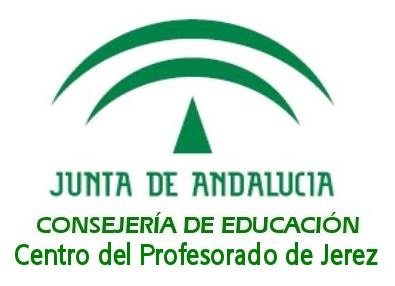 Acta de sesión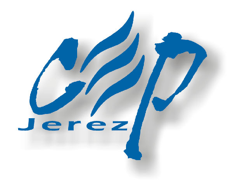 Título de la Formación en CentroCOMUNIDADES DE APRENDIZAJECOMUNIDADES DE APRENDIZAJECOMUNIDADES DE APRENDIZAJECentro educativoCEIP. Virgen del MarCEIP. Virgen del MarCEIP. Virgen del MarCoordinador/aRosa María Martínez ValeraRosa María Martínez ValeraRosa María Martínez ValeraFecha05-02-2018Hora16:00 – 18:00